Nabízíme otevřenou, fungující a moderní politiku pro Českou republiku - pro lidi, kterým to není jedno. Zjednodušíme všem život.Po sedmi letech aktivní a většinou zcela dobrovolnické politiky stále řada lidí neví, co skutečně politika České pirátské strany a celosvětového Pirátského hnutí přináší. Je to otevřenost, férovost a boj za svobodného neobelhávaného občana, který má svá práva a může těžit výhody z výsledků své i společné práce. Chceme takový stát, který slouží svým občanům. Stát, který díky technologiím a otevřenému přístupu umožňuje svým lidem věnovat se jejich životům, nezatěžuje je byrokracií a díky úsporám může efektivně investovat, tam kde je to lidé potřebují. Stát, ve kterém zlobiví politici nemohou švindlovat, krást a odklánět, protože správa věcí veřejných je skutečně veřejná a kdokoliv chce, může z klidu domova jejich práci a toky našich vlastních peněz jednoduše kontrolovat.V České republice máme své zastupitele v opozici na pražském magistrátě i v městských částech. Naši lidé jsou ve vedení města Brna. V Mariánských lázních máme pirátského starostu. Piráti byli zvoleni do krajských zastupitelstev na Moravě, Královéhradecku a v Karlovarském kraji se podílejí na jeho vedení. Otevíráme státní správu. Spouštíme programy, kde občané mohou rozhodovat o využití peněz z jejich daní. Nabízíme nejen možnost sledovat jednání politiků, ale aktivně zasahovat a uplatňovat prvky přímé demokracie tam, kde to je to právě díky Internetu možné. Změna je jednoduchá. Stačí chtít a jde to.Stojí za námi práce a konkrétní výsledky. Jsme zásadoví, nezkorumpovaní a pro někoho možná až příliš upřímní. Všechno, co si myslíme, že je dobré pro lidi, a jak by měla politika fungovat, jsme v první řadě aplikovali sami na sobě. Kde politici ve sněmovně diskutují možnosti, my máme na nás vyzkoušené řešení. Řešení, které často nestojí obrovské investice, jak vidíme dnes a denně na megalomanských projektech současných i předchozích vlád. Nejsme populisti, rychlokvašky ani podnikatelský projekt. Máme jasnou vizi a jasný plán. Nemáme korupční aféry, skryté zájmy. Osmým rokem budujeme politickou stranu odspoda, bez kapitálu finančních skupin. Naše reklama je naše práce, komunikace s lidmi.Každý rok rosteme a každé volby, které přinesou Pirátům místa ve výkonné politice, jsou pro nás další šancí ukázat všem lidem, jak lze věci dělat jednoduše, srozumitelně a přitom efektivně. Musíme se smířit s tím, že i v případě úspěchu nezasednou do poslanecké sněmovny všichni kandidáti, a to je třeba si uvědomit. Kampaň není a nesmí být koncipována ani chápána jako kampaň osob do Sněmovny, jak občas někdo i interně prezentuje, ale kampaň Pirátské strany do Sněmovny. Naši případní zvolení zastupitelé jsou jedni z nás a Pirátská strana má na rozdíl od jiných ve své demokratické struktuře mechanismy, jak věci nové řešit a postoje a kroky na libovolné úrovni validovat. Pro všechny Piráty jsou každé volby věcná i osobnostní příprava a profilace pro práci na celostátních tématech i na tématech regionálních, jak to děláme od našeho vzniku. Politika je dřina na dlouhé lokte.Prostor pro růst a zlepšení není omezen a záleží jen na nás.Dáme to společně!Díky za váš časIvan BartošKomplexní analýza voleb do krajů 2016https://redmine.pirati.cz/projects/anal/wiki/Kraje2016Strategie na 2017 – v jednání RVhttps://redmine.pirati.cz/versions/5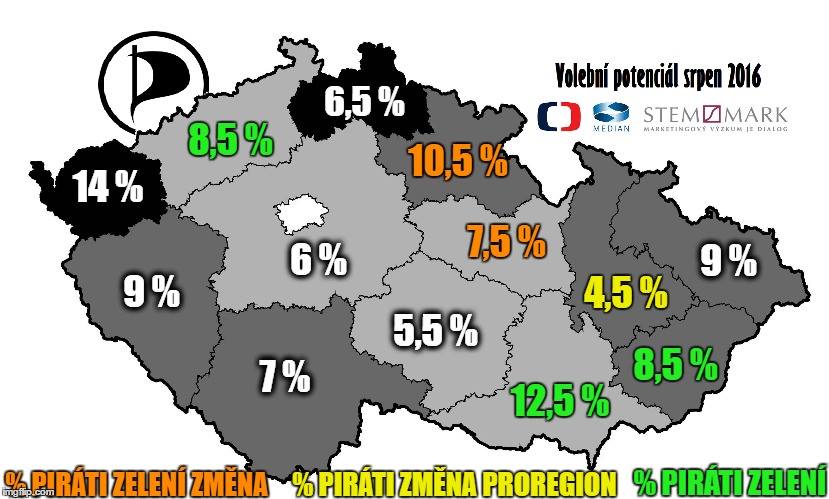 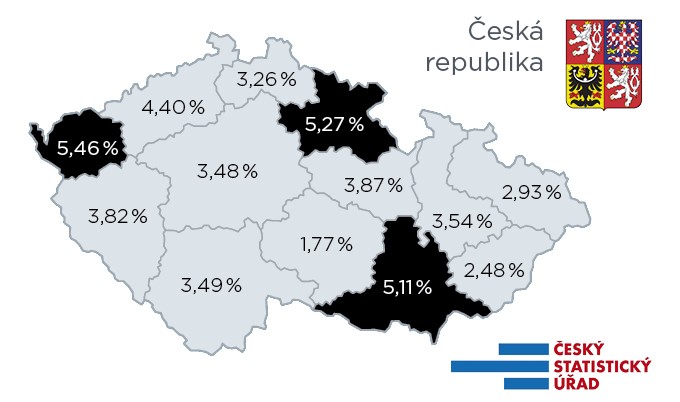 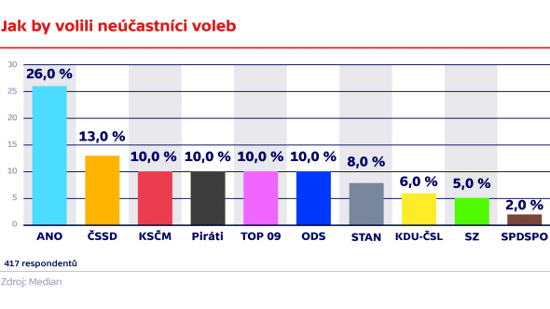 